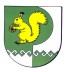 от  25  июня 2018 г. № 321О внесении изменений в постановление Администрации Моркинского муниципального района от 18.08.2014 г. № 647Руководствуясь статьями 25 и 39 Уголовно-исполнительного кодекса Российской Федерации, Администрация Моркинского муниципального района постановляет:1. Внести в постановление Администрации Моркинского муниципального района от 18.08.2014 г. № 647 «Об утверждении видов обязательных работ и перечня предприятий, организаций и учреждений муниципального образования «Моркинский муниципальный район» для отбывания наказания в виде обязательных и исправительных работ»              (в редакции от 14.03.2016 г. № 150) (далее – постановление) следующие изменения:- в приложении № 2 к постановлению пункт 12 исключить.2. Опубликовать настоящее постановление в районной газете «Моркинская земля» и разместить на официальном интернет-портале Республики Марий Эл.3. Контроль за исполнением настоящего постановления возложить на первого заместителя главы администрации МО «Моркинский муниципальный район» Голубкова А.Н.              Глава АдминистрацииМоркинского муниципального района                                      А.Иванов                                        МОРКО МУНИЦИПАЛЬНЫЙ РАЙОН  АДМИНИСТРАЦИЙПУНЧАЛАДМИНИСТРАЦИЯМОРКИНСКОГО МУНИЦИПАЛЬНОГО  РАЙОНАПОСТАНОВЛЕНИЕ